FMC FMCA portfolio application form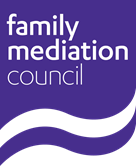 Mediator name:Address for correspondence:Email:Telephone:Organisation(s) portfolio work undertaken with: (name, address & tel.):Name of current PPC:Tel:Email:Names of any previous PPCs since training and periods covered:Declarations:I confirm that my portfolio is all my own work.I confirm that all contents have been fully anonymised and that client permission has been sought, where possible and where practicable, for their inclusion.I confirm that there are no past, current or known future reasons why I should not be practising as a mediator.I confirm that I will comply with and practise in accordance with the FMC Code of Conduct and with the organisational procedures of the organisation of which I am a member (B1.1).I confirm that I will operate within the law, following any legal requirements and processes (B1.2).Mediator signature ..............................................	Date .............................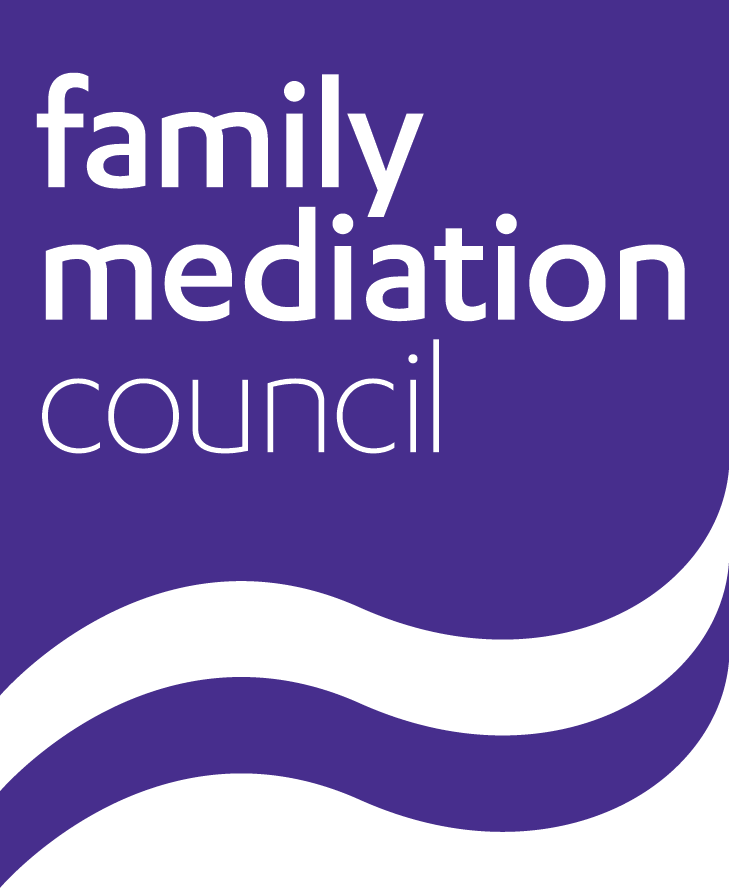 Portfolio checklistPlease complete the table below and ensure that all relevant documentation has been included with the portfolio.  Your signature at the end signifies your confirmation of experience and compliance with the guidelines for submitting your portfolio for assessment. Your portfolio should be submitted in 4 sections (please refer to the guidelines (5.1) for additional information.)Mediator’s signature: ………………….………………..	Date: …………………………..FMC Competences GridPlease note these two sections ONLY to be completed if you did not do the MIAM(s) on two of your case commentary cases. Otherwise the MIAMs should be included in the relevant case commentaries.MIAM Commentary 1Case Reference:		Timings:				Participant(s): 					MIAM Commentary 2Case Reference:		Timings:				Participant(s): 					Case Commentary 1Case Reference:		Timings:				Participants: 					Issues:				Mediation Type:		Fee Status:			Case History: (no more than two paragraphs outlining the case background and the parties’ key issues)	Case Commentary 2Case Reference:		Timings:				Participants: 					Issues:				Mediation Type:		Fee Status:			Case History: (no more than two paragraphs outlining the case background and the parties’ key issues)			Case Commentary 3Case Reference:		Timings:				Participants: 					Issues:				Mediation Type:		Fee Status:			Case History: (no more than two paragraphs outlining the case background and the parties’ key issues)		Case Study QuestionsPlease select three of the following five questions and write your responses in the box below the question. You may delete the two you do not answer, or put N/A in the relevant box. You are approached by John Smith and Mary Smith who wish to mediate. How would you deal with each of the following circumstances, and why? (40-100 words each)Mary is agoraphobic and suffers from panic attacks. A letter from her doctor confirms this. Mary suggests you mediate at the family home.John has no hearing at all. He tells you he can lip read. Mary says she will help if there are any difficulties. Mary is Turkish and does not speak English. She tells you her sister speaks Turkish and English and suggests her as interpreter. What do you do if John is agreeable to this? What do you do if John is not agreeable to this? Mary wants to bring their nine-year-old son with her to the mediation session, as her childcare arrangements have fallen through. Mary arrives at mediation smelling strongly of alcohol and slurring her speech.In what circumstances might you assess that mediation is not suitable at the initial meeting (‘intake’) stage of the process? (200-400 words)When Mary ended her five-year relationship with John by telling him about her long-standing sexual relationship with another woman, John kicked her and beat her up, breaking a rib. This was the single abusive incident in the relationship. John has acknowledged he assault and both wish to mediate, although Mary tells you she feels edgy in John’s company. What would you want to check before you consider mediating and would you mediate? If so, why would you do so and what precautionary steps might you take in arranging the first joint session (include consideration of shuttle mediation)? If not mediating, why not? (200-400 words)You are mediating a case where one party appears very emotional, ranging between anger and tearfulness. This party constantly dwells on the past. How would you deal with this situation? (200-400 words)You are mediating a financial dispute and have asked the parties to complete financial disclosure using your standard forms. Mary brings a carrier bag full of invoices, receipts, statements etc. John presents your financial forms duly completed. Mary insists John is hiding something. John says he is not. How would you deal with this? Summarise any key principles you would explain to John and Mary in relation to financial disclosure. (200-400 words)Reflective accountPlease insert your reflective account here:TRAINING AND DEVELOPMENT PLANPLEASE NOTE THAT ALL SECTIONS OF THIS FORM MUST BE COMPLETED IN CONSULTATION WITH YOUR PPCYour Training and Development Plan must focus, as a minimum, on the areas listed below. If you undertook a wide range of other activities, you do not need to include them all, but may wish to list any additional training you found useful under Section 1 (D) ‘Other’, and briefly state why they were of benefit to you and your clients. Please list below the specific relevant learning you have undertaken with regard to each of Sections 1A – D. SECTION 1. WHAT YOU HAVE ACHIEVED SO FAR: SECTION 2. AREAS IN WHICH YOU WOULD BENEFIT FROM FURTHER TRAINING AND DEVELOPMENT:Documentation – Section 1EnclosedApplication formContents pageCompleted FMC Competences Grid3 case commentaries covering your three main submitted cases.Responses to three of the five case study questionsReflective account (between 1,500 – 2,000 words)Your Personal Training and Development PlanDocumentation – Section 2Recent CV or short written summary of pre-mediation background and experience Copies of certificates of relevant training undertaken (must include certificate of your family mediation Foundation Training)Statement from your PPC Account of session observed by the mediatorMediator account of feedback and reflection of session observed by PPCPPC logDocumentation – Section 3Outcome statements for each of the three main cases submitted, including an MOU and OFS for at least 2 financial casesDocumentation – Section 4Full case paperwork for one of the three cases and two MIAM records for two cases.FMC CompetenceEvidence page number(s)SECTION A: THEORETICAL UNDERPINNINGSSECTION A: THEORETICAL UNDERPINNINGSSECTION A: THEORETICAL UNDERPINNINGSA1Understand and draw on theories-in-use that inform the practice of mediationUnderstand and draw on theories-in-use that inform the practice of mediationA1.1Theories concerning the impact of separation, loss and conflict on families and individuals A1.2Theories of child development and the impact of separation and other family changes on children and young people A1.3Theories of conflict, co-operation and competitionA1.4Theories of communication and engagementSECTION B: PROFESSIONALISM AND ETHICSSECTION B: PROFESSIONALISM AND ETHICSSECTION B: PROFESSIONALISM AND ETHICSB1Work within legal and professional guidelines and the limits of personal capabilityWork within legal and professional guidelines and the limits of personal capabilityB1.1Working in accordance with the FMC Code of Practice and with the organisational procedures of the organisation(s) of which the mediator is a memberB1.2Operating within the law and following any legal requirements and processes B1.3Only undertaking work within the mediator’s competence and capacity, seeking guidance or recommending alternative sources of support where necessaryB1.4Understand the impact of the mediator’s personal beliefs, values and styleB2Maintain the ability to practise competently and ethicallyMaintain the ability to practise competently and ethicallyB2.1Maintaining an adequate and up-to-date understanding of legislation, policy developments, research and practice relating to the field of family mediationB2.2Maintaining an adequate level of support from a Professional Practice Consultant (PPC)B2.3Taking responsibility for personal learning and development, including identifying areas for development, acting to meet learning objectives and learning from practiceB3Respect the needs and individuality of participantsRespect the needs and individuality of participantsB3.1Maintaining sensitivity to the individual needs of participantsB3.2Acting in accordance with the principles of equality and diversity; for example responding to and addressing cultural and gender issues effectively and sensitively B3.3Taking into account, and acting with sensitivity towards, any issues of mental health, learning disability or other potential barriers to participation in mediationB4Balance the need for confidentiality with that for safeguardingBalance the need for confidentiality with that for safeguardingB4.1Applying and upholding the principle of confidentiality and respecting the privileged nature of family mediation, other than where there are overriding and ethically sound reasons to do otherwiseB5Act with integrity and fairnessAct with integrity and fairnessB5.1Acting in an even-handed mannerB5.2Acting with openness, transparency and integritySECTION C: MEDIATION PRACTICESECTION C: MEDIATION PRACTICESECTION C: MEDIATION PRACTICEC1Provide appropriate information to participants (includes C5 standards)Provide appropriate information to participants (includes C5 standards)C1.1Being clear about the difference between an initial consultation or assessment meeting and a mediation session, explaining the principles, potential and limitations of mediation as well as the different methods of mediation that are available and how they would workC1.2Providing information about family law and its processesC1.3Understanding and providing unbiased information about other relevant means of family dispute resolutionC1.4Providing information about sources of assistance for parents, children and families and signposting as appropriateC1.5Explaining (and maintaining) to the participant, the distinction between information and advice and ensuring they are aware of their right to seek independent legal adviceC2Assess the suitability of mediation for participants (includes C4 standards)Assess the suitability of mediation for participants (includes C4 standards)C2.1Assessing, initially and on an on-going basis, suitability for mediation in respect of (a) the dispute, (b) the participants and (c) all the circumstances of the caseC2.2Screening effectively with each participant separately for domestic abuse, harm to themselves, children or others or threat of harm whether reported or notC2.3Providing appropriate information on sources of assistance and protection from harm, including emergency remediesC2.4Notifying appropriate outside agencies, and the mediator’s PPC, where necessary of any safeguarding/domestic abuse issuesC2.5Helping the participants to decide on the appropriateness of mediation for their situationC3Check eligibility for financial supportCheck eligibility for financial supportC3.1Identifying any public or other funding that is available and carrying out and recording financial checks (capital and income) for onward signposting to an appropriate providerC6Establish the environment, agenda and ground rules for mediationEstablish the environment, agenda and ground rules for mediationC6.1Setting up and creating a safe and neutral environment for mediation as appropriate for participants’ needs C6.2Identifying and agreeing the issues that will form the agenda for discussionC6.3Establishing the principle of balanced participation, and agreeing how this balance will be maintained throughout the processC7Use effective skills and interventions during the mediation processUse effective skills and interventions during the mediation processC7.1Understanding and using appropriately different types of intervention e.g. questioning, acknowledging, active listening, mutualising, normalising, reframing, summarising, responding to non-verbal behaviour/body language to enhance communication, aid mutual understanding and rapport and help participants to move forwardC7.2Understanding and using appropriately different ways of bringing the perspective of children and young people into the mediation processC8Maintain progress towards resolving issuesMaintain progress towards resolving issuesC8.1Managing the discussion of matters in a way that facilitates effective progressC8.2Managing effective financial disclosureC8.3Facilitating participants’ lateral thinking, problem solving and option developmentC8.4Understanding and using appropriate techniques for dealing with conflict, power imbalance and impasse to avoid detriment to either participantC8.5Managing strong emotions and conflict sufficiently to allow the mediation process to move forwardC9Produce an appropriate and agreed outcome statementProduce an appropriate and agreed outcome statementC9.1Ensuring that all mediated outcomes use appropriate language and drafting formats, follow a clear rationale, are reality tested, approved by both participants and set out any matters that have not been resolved (as appropriate)C9.2Ensuring congruence between ‘without prejudice’ mediation summaries and open financial statements and ensuring that only appropriately open facts are included in open financial statementsC9.3Drafting financial settlements that are capable of legal implementation where appropriate and in accord with current legislationC10Record decisions and maintain participant filesRecord decisions and maintain participant filesC10.1Recording assessment as to the suitability of mediationC10.2Recording participant’s agreement to mediation including any ground rules that are established C10.3Recording the location, timetable and practicalities of mediationC10.4Recording details and outcomes of each session, including any proposed actions (for participants and the mediator) and matters to be taken forward to the next sessionC11Review individual cases and overall practiceC11.1Identifying any significant personal learning points from cases and initiating case discussions with PPC(s)C11.2Contributing as needed to reviews of individual cases and to overall service provisionHow you managed the processSelf-reflection on your interventionsHow you managed the processSelf-reflection on your interventionsHow you managed the processSelf-reflection on your interventionsEstablishing the arena (include MIAM if one of two examples) Establishing the arena (include MIAM if one of the two examples) Identifying the issuesIdentifying the issuesExploring the issuesExploring the issuesDeveloping optionsDeveloping optionsSecuring agreementSecuring agreementHow you managed the processSelf-reflection on your interventionsEstablishing the arena (include MIAM if one of the two examples)  Establishing the arena (include MIAM if one of the two examples) Identifying the issuesIdentifying the issuesExploring the issuesExploring the issuesDeveloping optionsDeveloping optionsSecuring agreementSecuring agreementHow you managed the processSelf-reflection on your interventionsEstablishing the arena (include MIAM if one of the two examples)Establishing the arena (include MIAM if one of the two examples)Identifying the issuesIdentifying the issuesExploring the issuesExploring the issuesDeveloping optionsDeveloping optionsSecuring agreementSecuring agreementA. EVIDENCE OF TRAINING IN, AND ESSENTIAL UNDERSTANDING OF, THE THEORY AND PRACTICE OF FAMILY MEDIATION. Your evidence may include – but is not limited to - evidence of learning from sources such as reading and reflection on key texts, online study, attendance at courses, training, observation, group discussion and PPC attendance.A. EVIDENCE OF TRAINING IN, AND ESSENTIAL UNDERSTANDING OF, THE THEORY AND PRACTICE OF FAMILY MEDIATION. Your evidence may include – but is not limited to - evidence of learning from sources such as reading and reflection on key texts, online study, attendance at courses, training, observation, group discussion and PPC attendance.Date/s and activity/activitiesPlease complete a row per activity, adding rows as appropriateRelevance of learning to your family mediation practice, including the benefit/s of this training for your work with the partiesPlease complete a row per activity, adding rows as appropriateB. EVIDENCE OF TRAINING IN, AND ESSENTIAL UNDERSTANDING OF, FAMILY LAW IN RELATION TO (i) and (ii) below.Your evidence may include – but is not limited to - evidence of learning from sources such as reading and reflection on key texts, online study, attendance at courses, training, observation, group discussion and PPC attendance.B. EVIDENCE OF TRAINING IN, AND ESSENTIAL UNDERSTANDING OF, FAMILY LAW IN RELATION TO (i) and (ii) below.Your evidence may include – but is not limited to - evidence of learning from sources such as reading and reflection on key texts, online study, attendance at courses, training, observation, group discussion and PPC attendance.(i) Children’s issues in mediation:(i) Children’s issues in mediation:Date/s and activity/activitiesPlease complete a row per activity, adding rows as appropriateRelevance of learning to your family mediation practice, including the benefit/s of this training for your work with the partiesPlease complete a row per activity, adding rows as appropriate(ii) Property and finance issues in mediation as a result of separation, divorce/dissolution of civil partnerships/TOLATA in the case of co-habitees.(ii) Property and finance issues in mediation as a result of separation, divorce/dissolution of civil partnerships/TOLATA in the case of co-habitees.Date/s and activity/activitiesPlease complete a row per activity, adding rows as appropriateRelevance of learning to your family mediation practice, including the benefit/s of this training for your work with the partiesPlease complete a row per activity, adding rows as appropriateC. EVIDENCE OF TRAINING IN, AND ESSENTIAL UNDERSTANDING OF ADDITIONAL FINANCIAL MATTERS INCLUDING: PENSIONS, BENEFITS AND PERSONAL TAXATION.Your evidence may include – but is not limited to - evidence of learning from sources such as reading and reflection on key texts, online study, attendance at courses, training, observation, group discussion and PPC attendance.C. EVIDENCE OF TRAINING IN, AND ESSENTIAL UNDERSTANDING OF ADDITIONAL FINANCIAL MATTERS INCLUDING: PENSIONS, BENEFITS AND PERSONAL TAXATION.Your evidence may include – but is not limited to - evidence of learning from sources such as reading and reflection on key texts, online study, attendance at courses, training, observation, group discussion and PPC attendance.Date/s and activity/activitiesPlease complete a row per activity, adding rows as appropriateRelevance of learning to your family mediation practice, including the benefit/s of this training for your work with the partiesPlease complete a row per activity, adding rows as appropriateD. OTHER (if relevant).Your evidence may include – but is not limited to - evidence of learning from sources such as reading and reflection on key texts, online study, attendance at courses, training, observation, group discussion and PPC attendance.D. OTHER (if relevant).Your evidence may include – but is not limited to - evidence of learning from sources such as reading and reflection on key texts, online study, attendance at courses, training, observation, group discussion and PPC attendance.Date/s and activity/activitiesPlease complete a row per activity, adding rows as appropriateRelevance of learning to your family mediation practice, including the benefit/s of this training for your work with the partiesPlease complete a row per activity, adding rows as appropriateA. TRAINING IN, AND ESSENTIAL UNDERSTANDING OF, THE THEORY AND PRACTICE OF FAMILY MEDIATION: please complete, adding rows as appropriateACTION TO BE TAKEN:please complete, adding rows as appropriateTIMEFRAME: target date(s)B. UNDERSTANDING OF RELEVANT FAMILY LAW IN MEDIATION RELATING TO:please complete, adding rows as appropriateACTION TO BE TAKEN:please complete, adding rows as appropriateTIMEFRAME: target date(s)(i) Children’s issues in mediation(ii) Property and finance issues in mediationC.  PENSIONS, BENEFITS AND PERSONAL TAXATION ISSUES IN MEDIATIONACTION TO BE TAKEN:please complete, adding rows as appropriateTIMEFRAME: target date(s)D. OTHER (IF RELEVANT):please complete, adding rows as appropriateACTION TO BE TAKEN:please complete, adding rows as appropriateTIMEFRAME: target date(s)